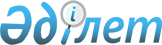 О Рахметове Н.К.Постановление Правительства Республики Казахстан от 12 декабря 2003 года N 1258      Правительство Республики Казахстан постановляет: 

      Освободить Рахметова Нурлана Кусаиновича от должности вице-министра финансов Республики Казахстан согласно поданному заявлению.       Премьер-Министр 

      Республики Казахстан 
					© 2012. РГП на ПХВ «Институт законодательства и правовой информации Республики Казахстан» Министерства юстиции Республики Казахстан
				